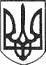 РЕШЕТИЛІВСЬКА МІСЬКА РАДАПОЛТАВСЬКОЇ ОБЛАСТІВИКОНАВЧИЙ КОМІТЕТРІШЕННЯ10 березня 2022 року                                                                                       №  53Про направлення до суду подання про призначення К****С.М. опікуном над Б****** С.С.	Керуючись ст. ст. 58, 60, 63 Цивільним кодексом України, пп. 4 п. б частини 1 ст. 34, п. 3 частини 4 ст. 42, частини 6 ст. 59 Закону України „Про місцеве самоврядування в Україні”, Правилами опіки та піклування, затвердженими спільним наказом Державного комітету України у справах сім’ї та молоді, Міністерства освіти України, Міністерства охорони здоров’я України, Міністерства праці та соціальної політики України від 26.05.1999 № 34/166/131/88, ухвалою Козельщинського районного суду Полтавської області від 14 лютого 2022 року по справі № 533/112/22 про продовження строку дії рішення про визнання фізичної особи недієздатною, встановлення опіки та призначення опікуна та розглянувши заяву К********* С****** М******** щодо направлення до суду подання про призначення її опікуном над Б********** С******* С********, у разі визнання його недієздатним, відповідно до протоколу засідання опікунської ради при виконавчому комітеті від 24 лютого 2022 року № 2, виконавчий комітет Решетилівської міської радиВИРІШИВ:	Затвердити текст подання про призначення К******** С******* М********* опікуном над Б******* С******* С******** у разі продовження строку дії рішення про визнання його недієздатним та направити його до суду (додається).Міський голова								О.А. Дядюнова